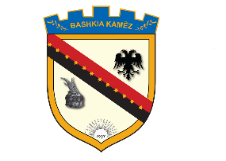 REPUBLIKA E SHQIPËRISËBASHKIA KAMËZ                                                   Funksionet e Bashkise KamëzFunksionet dhe kompetencat e deleguara1. Funksionet dhe kompetencat e deleguara janë të detyrueshme ose jo të detyrueshme.2. Funksione dhe kompetenca të detyrueshme janë ato të përcaktuara me ligj.3. Institucionet qendrore, kur lejohet me ligj, autorizojnë bashkinë ose qarkun të kryejnë funksione të caktuara, duke përcaktuar, kur është e nevojshme, procedurat e kryerjes e të kontrollit për zbatimin e tyre.4. Institucionet qendrore mund të autorizojnë bashkinë dhe/ose qarkun të ushtrojnë një kompetencë të vetme për një funksion të caktuar.5. Bashkisë ose qarkut mund t’u delegohen funksione dhe kompetenca të tjera jo të detyrueshme, mbi bazën e një marrëveshjeje midis njësisë së vetëqeverisjes vendore përkatëse dhe institucionit qendror përgjegjës me ligj për këtë funksion ose kompetencë.6. Në çdo rast qeverisja qendrore u garanton njësive të vetëqeverisjes vendore mbështetjen e nevojshme financiare për ushtrimin e funksioneve dhe kompetencave të deleguara